DYSTANS SPOŁECZNY CZY FIZYCZNY?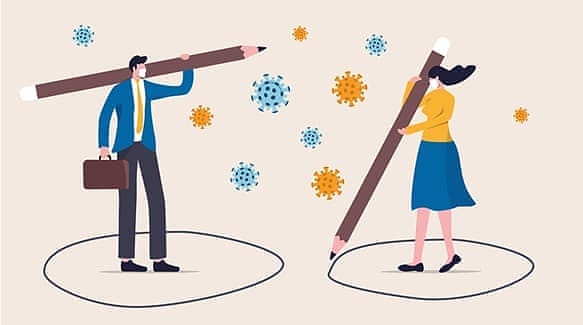 Nie chcemy być  w SPOŁECZNEJ ODLEGŁOŚCI, prawda? Chcemy, ze względu na pandemię, ze względów bezpieczeństwa przestrzegać FIZYCZNEJ ODLEGŁOŚCI!MY, ludzie, jesteśmy naturalnie towarzyscy!Dla własnej ochrony i zdrowia psychicznego dwóch innych osób zachowujemy dystans fizyczny i nigdy społeczny. Nie chcemy stać się odludkami, ale obecnie musimy pamiętać o nowych zasadach w przestrzeni publicznej.TO WAŻNE!